SREDA, 2. 2. 2022ŠPORT – PADANJENAJPREJ SE RAZMIGAJ TUKAJ.ZA NADALJNJE DELO PRI URI ŠPORTA POTREBUJEŠ POSTELJO.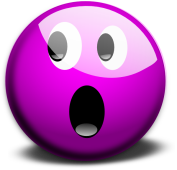 PADCI SO LAHKO ZARES NEPRIJETNI IN BOLEČI. ZATO BOŠ DANES POTRENIRAL PADCE NA POSTELJI (BLAZINI). VAJE SEM POSNELA, DA SI JIH LAŽJE PREDSTAVLJAŠ IN IZVAJAŠ.VAJE: PADANJEVADITE, KAKO BI SE UJELI V RAZLIČNIH SITUACIJAH, NA PRIMER:NEKDO TE SPOTAKNE PRI NOGOMETU, 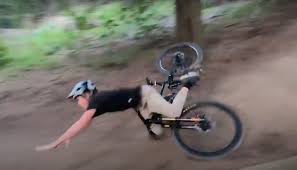 PADEC PRI DRSANJU,..BODI PREVIDEN! NE PRETIRAVAJ!MAT - SIMETRIJAČe želiš, še enkrat poglej včerajšnjo uro matematike, da osvežiš spomin. 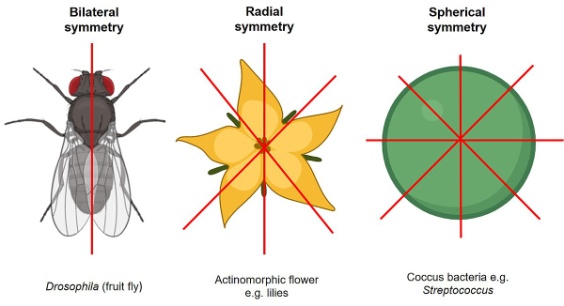 Reši naloge v SDZ 2, stran 28, 29. Če imaš možnost natisni delovni list o simetriji. Najdeš ga pod dodatno gradivo.SLJ -  Spoznali smo; Preverim svoje znanjeSDZ 2, stran 87Preberi strip in se spomni na šolsko delo v tem poglavju.SDZ 2, stran 88Preveri svoje znanje. Pare besed pri prvi nalogi napiši v zvezek Š (šolski).SLJ -  Prepis iz velikih tiskanih črk v male tiskane črkeBesedilo večkrat preberi. V zvezek Š (šolski) napiši: VTČ - MTČ. Besedilo prepiši z malimi tiskanimi črkami. Pazi na veliko začetnico in obliko črk. Na koncu zapisa neredi vzoren vzorček.PETER JE BOLAN. LEŽI V POSTELJI IN IMA VROČINO. NE MORE JESTI IN MOČNO GA ZEBE. MAMICA MU SKUHA ČAJ. V ČAJ DA TUDI ŽLICO MEDU. ZJUTRAJ GA MAMICA PELJE K ZDRAVNIKU. ZDRAVNIK GA PREGLEDA. POVE, DA IMA PETER ANGINO. PREDPIŠE MU ZDRAVILA.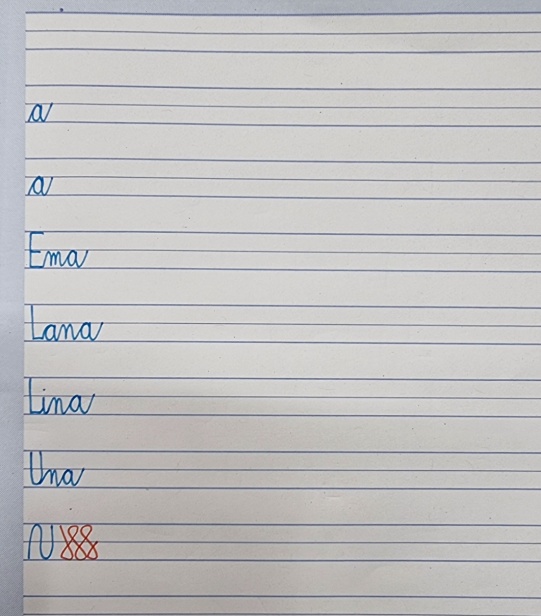 Naloga: V zvezek za nalogo vadi zapis pisanih črk. Glej sliko.  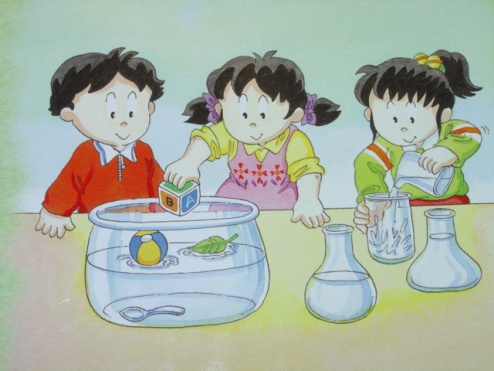 SPO – Voda – lastnosti snovi (plava, potone) Poglej pod dodatno gradivo. Sledi navodilom.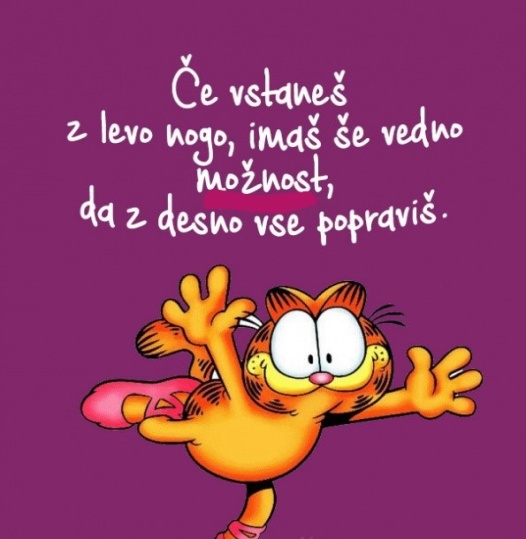 Z nasmehom končaj šolsko delo. Upam, da se kmalu vidiva!